О внесении изменений в постановление Администрации муниципального района Камышлинский Самарской области от 27.01.2017 №24В соответствии с Градостроительным кодексом  Российской Федерации, Федеральным законом от 06.10.2003 № 131-ФЗ «Об общих принципах организации местного самоуправления в Российской Федерации», руководствуясь Уставом муниципального района Камышлинский Самарской области, Администрация муниципального района Камышлинский Самарской области ПОСТАНОВЛЯЕТ:1.Внести в постановление Администрации муниципального района Камышлинский Самарской области от 27.01.2017 №24  «Об утверждении Административного регламента предоставления Администрацией муниципального района Камышлинский Самарской области муниципальной услуги «Выдача разрешений на ввод объектов капитального строительства в эксплуатацию при осуществлении строительства, реконструкции объектов капитального строительства» (далее – постановление, административный регламент) (в редакции постановления от 13.12.2019 №469) следующие изменения:1.1. в пункте 2.4 административного регламента слова «7 рабочих дней» заменить словами «5 рабочих дней».2.Опубликовать настоящее постановление в газете «Камышлинские известия».3. Разместить настоящее постановление на официальном сайте Администрации муниципального района Камышлинский Самарской области в сети Интернет /www.kamadm.ru/.4. Контроль за исполнением настоящего постановления возложить на заместителя Главы муниципального района по строительству и ЖКХ– руководителя Управления строительства, архитектуры и жилищно-коммунального хозяйства администрации муниципального района Камышлинский Самарской области Абрарова Р.Р.5. Настоящее постановление вступает в силу после его подписания.Глава муниципального района 	 		                                     Р.К. БагаутдиновНасибуллин Ф.Г.,3-31-78АДМИНИСТРАЦИЯмуниципального района Камышлинский Самарской областиПОСТАНОВЛЕНИЕ                 06.02.2020 №43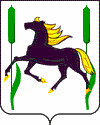 